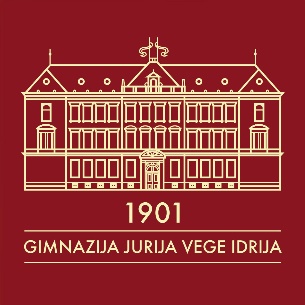 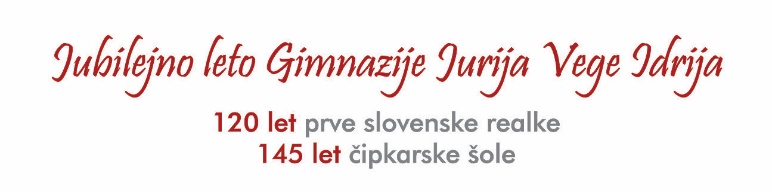 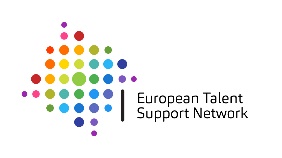 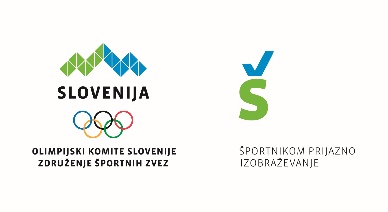 Idrija, 15. 11. 2021Pravila o ravnanju v šoli v zvezi z odlokom vlade RS o načinu izpolnjevanja pogoja PCT (UL RS, št.174/2021 in 177/2021)            SPLOŠNOPogoj PCT morajo izpolnjevati vsi zaposleni, dijaki in drugi uporabniki storitev.ZAPOSLENIZaposleni se z dokazilom PCT izkažejo v tajništvu šole. Vsi, ki tega pogoja ne izpolnjujejo, se samotestirajo ob ponedeljkih, sredah in petkih ob prihodu v službo. Samotestiranje nadzorujeta laborantka Zdravka Štucin (ponedeljek in petek) in tajnica Tina Skalin (sreda)ZUNANJI OBISKOVALCIZunanji obiskovalci se morajo ob prihodu prijaviti v tajništvu, kjer se preveri izpolnjevanja pogoja PCT. V tajništvu se vodi evidenca prihodov zunanjih obiskovalcev in njihov namen prihoda. Zunanji obiskovalci morajo na zahtevo predložiti osebni dokument.DIJAKI IN UDELEŽENCI IZOBRAŽEVANJA ODRASLIH v javnoveljavnih programih (v nadaljevanju dijaki)Dijaki izkazujejo izpolnjevanje pogoja PCT s potrdilom o prebolevnosti, cepljenju ali digitalnem potrdilu o opravljenem HAG testu pri pooblaščenem izvajalcu. V kolikor tega potrdila nimajo, morajo v šoli opraviti HAG s samotestiranjem. PCT pogoje se preverja s skeniranjem QR kode ali vpogledom v ustrezen dokument.Dijaki, ki imajo status rednega dijaka in nimajo izpolnjenega PCT pogoja, se v šoli samotestirajo trikrat tedensko. Praviloma ob ponedeljkih, sredah in petkih prvo šolsko uro oz. prvo uro, ko pridejo k pouku. Opravljen negativni test velja 48 ur.Samotestiranje nadzirajo učitelji, ki so ob prihodu dijaka prisotni v učilnici. Dijaki s statusom izrednega dijaka morajo ob potrdilu  PCT na zahtevo učitelja predložiti še osebni dokument. Če potrdila nimajo, so se dolžni samotestirati.Za samotestiranje dijaki uporabljajo teste, ki jih brezplačno prevzamejo v lekarni. V kolikor dijak pozabi test, si ga lahko izjemoma sposodi v tajništvu šole, vendar  mora naslednji dan vrniti novega v zaprti embalaži. V kolikor dijak testa ne vrne, si ga ne bo mogel več izposoditi v šoli.Dijaki, ki so odsotni na dan testiranja, se samotestirajo prvo uro, ko pridejo v šolo, na kar morajo opozoriti učitelja. Dijaki vozači in zamudniki bodo morebitno samotestiranje opravili takoj, ko pridejo v razred.Učitelji, ki nadzorujejo samotestiranje, zapišejo število dijakov, ki so se samotestirali  v posameznem razredu na evidenčni list, na določen dan in se nanj podpišejo. Evidenčni listi se hranijo na dogovorjenem mestu v zbornici.Vsak dijak vodi svoj evidenčni list samotestiranja. V evidenčni list se zapiše datum in rezultat samotestiranja. Nadzorni učitelj in dijak se na evidenčni list podpišeta. Za evidenčni list skrbi vsak dijak sam.IZVAJANJE SAMOTESTIRANJASamotestiranje poteka v skladu s protokolom, ki ga je pripravilo Ministrstvo za zdravje in je objavljeno na spletni strani šole. Dijaki, ki se samotestirajo, si pred in po testiranju umijejo oz. razkužijo roke. Ves material, ki ga uporabljajo, odlagajo na papirnato brisačko.  Po testiranju se miza razkuži in učilnica temeljito prezrači.V primeru, da testiranje poteka v času športne vzgoje, se najprej to izvede v matični oz. drugi vnaprej določeni učilnici pod nadzorom enega izmed učiteljev športne vzgoje.Po preteku 15 min od izvedbe testa učitelj preveri rezultate testa. Uporabljene teste in dele kompleta za testiranje dijaki odvržejo v za ta namen pripravljeno vrečko za smeti. Učitelj vrečko zapre in jo odloži na hodnik k vhodnim vratom.Jutranji snažilec in hišnik takoj po končanem, testiranju pobereta vrečke in jih odložita v večjo črno vrečo za smeti. Vrečo zavežeta in označita datum. Vrečo se hrani ločeno od ostalih odpadkov, po preteku 72 ur se jo lahko odloži v kontejner za komunalne odpadke.V kolikor ima dijak pozitiven test, se ga nemudoma napoti v tajništvo.UKREPANJE V PRIMERU POZITIVNEGA TESTADijaka, ki je pozitiven na samotestiranju, se izolira in se po protokolu obvesti starše. Pozitiven dijak ne sme uporabljati javnega prevoza, zato mora v izolaciji počakati na prihod staršev ali nekoga, ki ga bo odpeljal domov. O pozitivnem HAG testu dijak obvesti osebnega zdravnika, ta pa ga napoti na PCR test. V primeru potrditve pozitivnega rezultata s PCR testom, se dijake, ki so bili v stiku z okuženim dijakom, napoti v karanteno oz. se za oddelek izvede prilagojen pouk.Dijaki, ki so v karanteni zaradi VRK izven šole, se obravnavajo kot bolni dijaki. Zanje se pouk ne prilagaja, razen, če se dijak z učiteljem ne dogovori drugače.Karmen Vidmarravnateljica GJV Idrija